	XXXXX		XXXXX		www.veacom.cz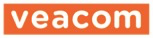 Roudnické městské služby, příspěvková organizacese sídlem na adrese Žižkova 2482, Roudnice nad Labem, 41301, Česká republikaIČ: 46773851 DIČ: CZ46773851Jednající:(Prodávající)VeaCom s.r.o. se sídlem na adrese Praha 5 - Košíře, Plzeňská 155/113, PSČ 15000IČO: 27581063DIČ: CZ27581063zapsaná v obchodním rejstříku vedeném Městským soudem v Praze, oddíl C, vložka 116995Bankovní spojení: XXXXXXXJednající: XXXX(Kupující)Jmenovaní účastníci uzavírají níže uvedeného dne, měsíce a roku tuto:Kupní smlouvuI.Prohlášení prodávajícíhoProdávající prohlašuje, že je vlastníkem níže uvedené movité věci (dále jen "Předmět prodeje"):Tovární značka: MERCEDES-BENZ ATEGO 1823RZ: 1U99565VIN: 1345589První registrace: 10/2003Prodávající prohlašuje, že Předmět prodeje je jeho výlučným vlastnictvím a neváznou na něm žádná práva třetích osob nebo jiné závazky. Technický stav Předmětu prodeje odpovídá jeho stáří, počtu najetých kilometrů nebo moto hodin (dle povahy Předmětu prodeje) a běžnému opotřebení, které je pro stav Předmětu prodeje obvyklé.II.Předmět smlouvyProdávající touto smlouvou prodává Kupujícímu Předmět prodeje, a to se všemi právy a povinnostmi, součástmi a příslušenstvím, podle aktuálního stavu tak, jak je oběma stranám znám, za vzájemně ujednanou kupní cenu ve výši 273 270 CZK bez DPH. Kupující Předmět prodeje za tuto cenu přijímá.III.Vyúčtování kupní cenyKupní cenu uvedenou v předchozím odstavci hradí Kupující Prodávajícímu na základě řádně vystavené faktury - daňového dokladu obsahujícího veškeré údaje vyžadované právními předpisy.IV.Výhrada vlastnictvíAž do úplného zaplacení kupní ceny Prodávajícímu zůstává Předmět prodeje majetkem Prodávajícího. V.Povinnosti ProdávajícíhoProdávající se zavazuje předat Předmět prodeje spolu se všemi součástmi, vším příslušenstvím a s veškerou dokumentací bez zbytečného odkladu, nejpozději do 10 pracovních dnů od zaplacení kupní ceny, Kupujícímu nebo případně jím určené osobě, pokud se tak dohodne s Kupujícím. Pokud je Předmět prodeje vybaven registrační značkou, předá Prodávající též potřebnou dokumentaci k Předmětu převodu pro účely provedení změn v příslušeném registru (v případě vozidel se jedná zejména o TP, OTP a případně plnou moc pro provedení potřebných V Praze dne 3.8.2022	XXXXXX		XXXXXX		www.veacom.czadministrativních úkonů na registru vozidel). Okamžikem převzetí přechází na Kupujícího nebezpečí škody na Předmětu prodeje.VI.Povinnosti KupujícíhoKupující je povinen zaplatit za Předmět prodeje dohodnutou kupní cenu způsobem uvedeným ve třetím odstavci smlouvy.VII.Vady věciProdávající neodpovídá za zjevné vady Předmětu převodu, zejména tedy za vady, které Kupující mohl a měl rozpoznat při prohlídce Předmětu převodu, která byla, případně bude uskutečněna - viz příloha č. 1 ke kupní smlouvě – Předávací Protokol.VIII.Odstoupení od smlouvySmluvní strana může odstoupit od smlouvy za podmínek určených touto smlouvou, a to v případech: a) nezaplacení kupní ceny,pro faktické anebo právní vady Předmětu prodeje, které brání jeho řádnému užívání k účelu, ke kterému je určen, nebo užívání v nezanedbatelné míře ztěžují,jiné podstatné porušení právní povinnosti smluvní stranou.IX.Závěrečná ustanoveníVeškeré změny a dodatky této smlouvy vyžadují ke své platnosti a účinnosti písemnou formu podepsanou oběma smluvními stranami. Smluvní strany se dohodly, že se na závazek vzniklý z této smlouvy neuplatní ustanovení § 1798 až 1800 občanského zákoníku, obsahující úpravu smluv uzavíraných adhezním způsobem.Písemnosti zasílané v souvislosti s touto smlouvou jako doporučená zásilka budou považovány za řádně doručené jejich skutečným doručením, nejpozději však třetím pracovním dnem od odeslání. Smluvní strana je povinna bez zbytečného odkladu oznámit druhé smluvní straně změnu své doručovací adresy.V případě, že uzavření této smlouvy předcházela objednávka aukčního (komisního) prodeje, je tato smlouva součástí komisního prodeje a Kupujícímu náleží veškerá práva a povinnosti jako komisionáři.Je-li Prodávajícím osoba, na kterou se vztahuje zákon č. 340/2015 Sb., v platném znění, o registru smluv, smluvní strany se dohodly a souhlasí se zveřejněním této smlouvy v registru smluv v souladu se zákonem.Prodávající souhlasí s tím, že jej Kupující může uvést v seznamu svých referencí (seznamu zákazníků) publikovaném na webových stránkách Kupujícího nebo jiným vhodným způsobem, včetně uvedení loga Prodávajícího. Tento souhlas je kdykoliv odvolatelný, a to v písemné formě. Práva a povinnosti touto smlouvou výslovně neupravené se řídí příslušnými ustanoveními občanského zákoníku č. 89/2012 Sb., v platném znění.Smluvní strany výslovně prohlašují, že jim nejsou známy žádné okolnosti bránící v uzavření smlouvy, kterou si řádně a pozorně přečetly a porozuměly jejímu obsahu. Smlouva je projevem jejich svobodné a pravé vůle a na důkaz uvedeného připojují své podpisy.Roudnické městské služby, příspěvková organizaceXXXXXXl Veacom s.r.o.V Praze dne 3.8.2022V ............................................... dne ..............V Praze dne 12.4.2023